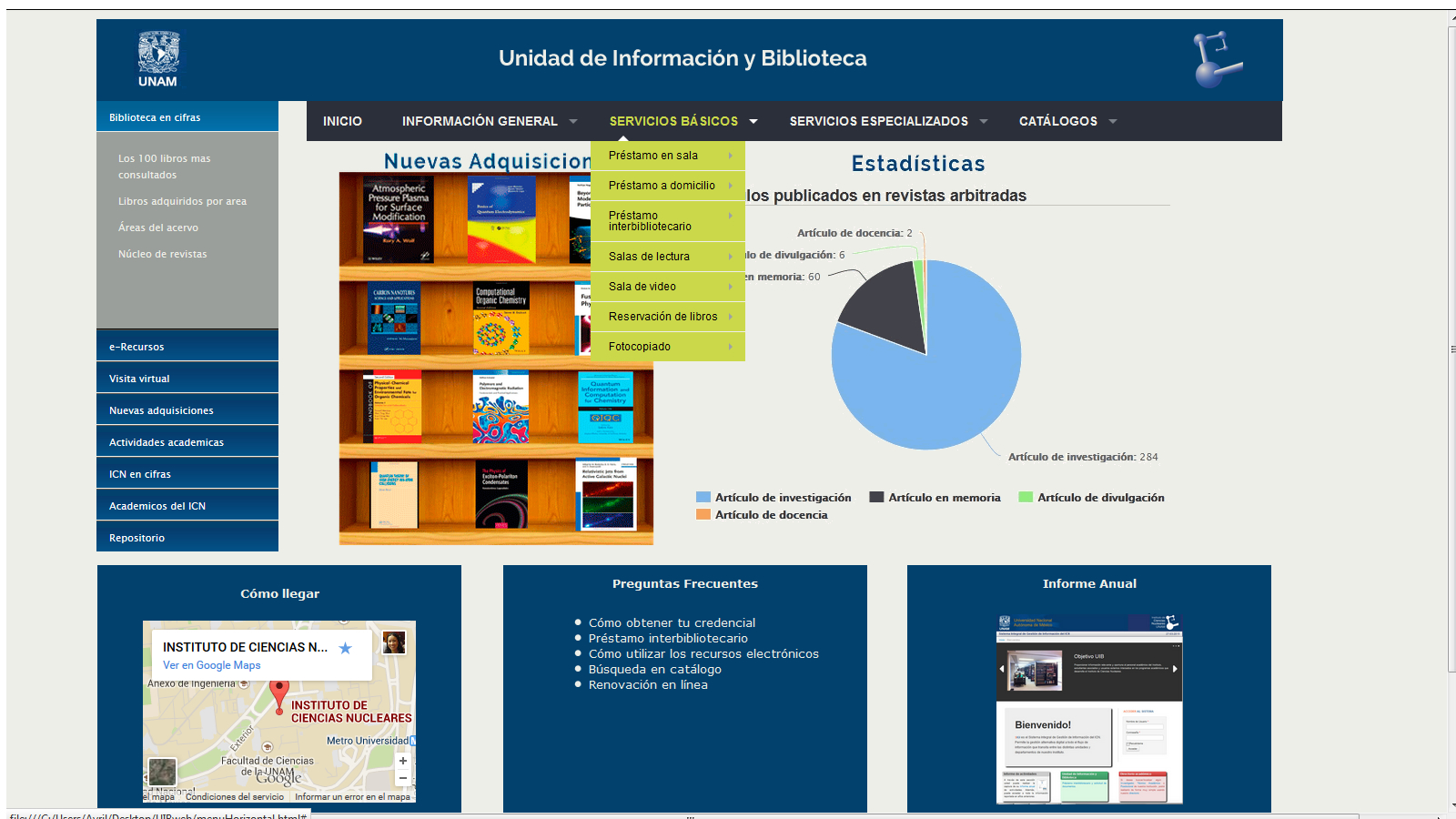 Figura. 9. Página Web de la Unidad de Información y Biblioteca